 “Expresando mis ideas”Actividad 1:Lee con mucha atención cada una de las preguntas y responde¿Con quién vives?¿Dónde vives, está en cuarentena?¿Sabes que es el covid-19?¿Tú familia toma conciencia de esta pandemia?Observa la imagen con atención y responde¿En tu casa, tú familia se lava las manos frecuentemente?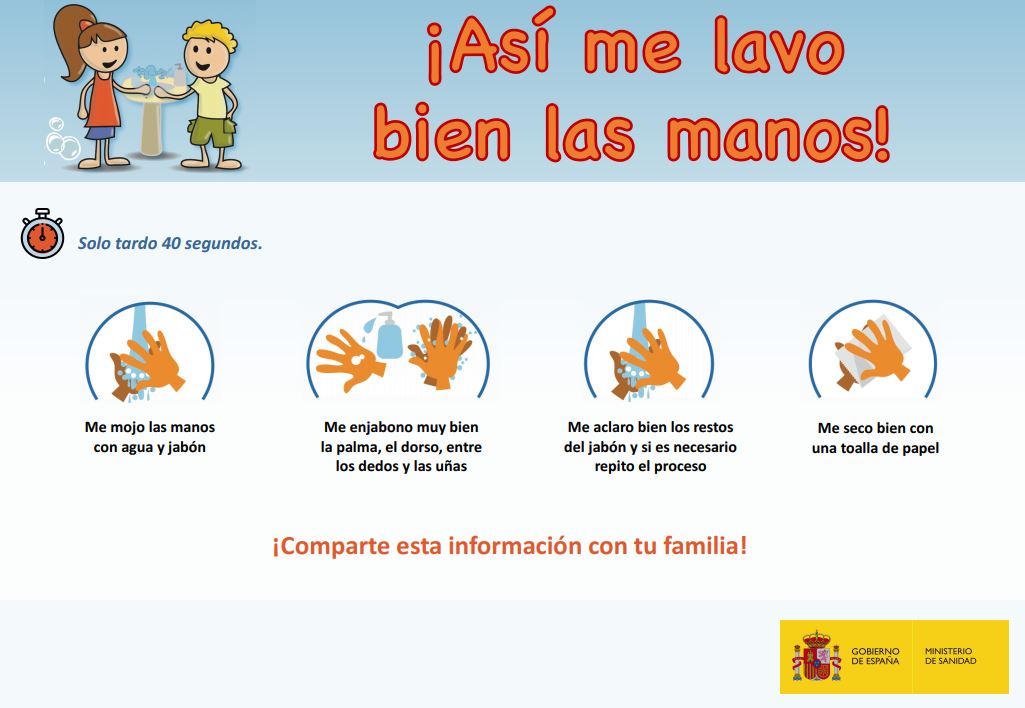 Actividad 2:Junto con un adulto lee el siguiente texto y comenten que se entendió con este afiche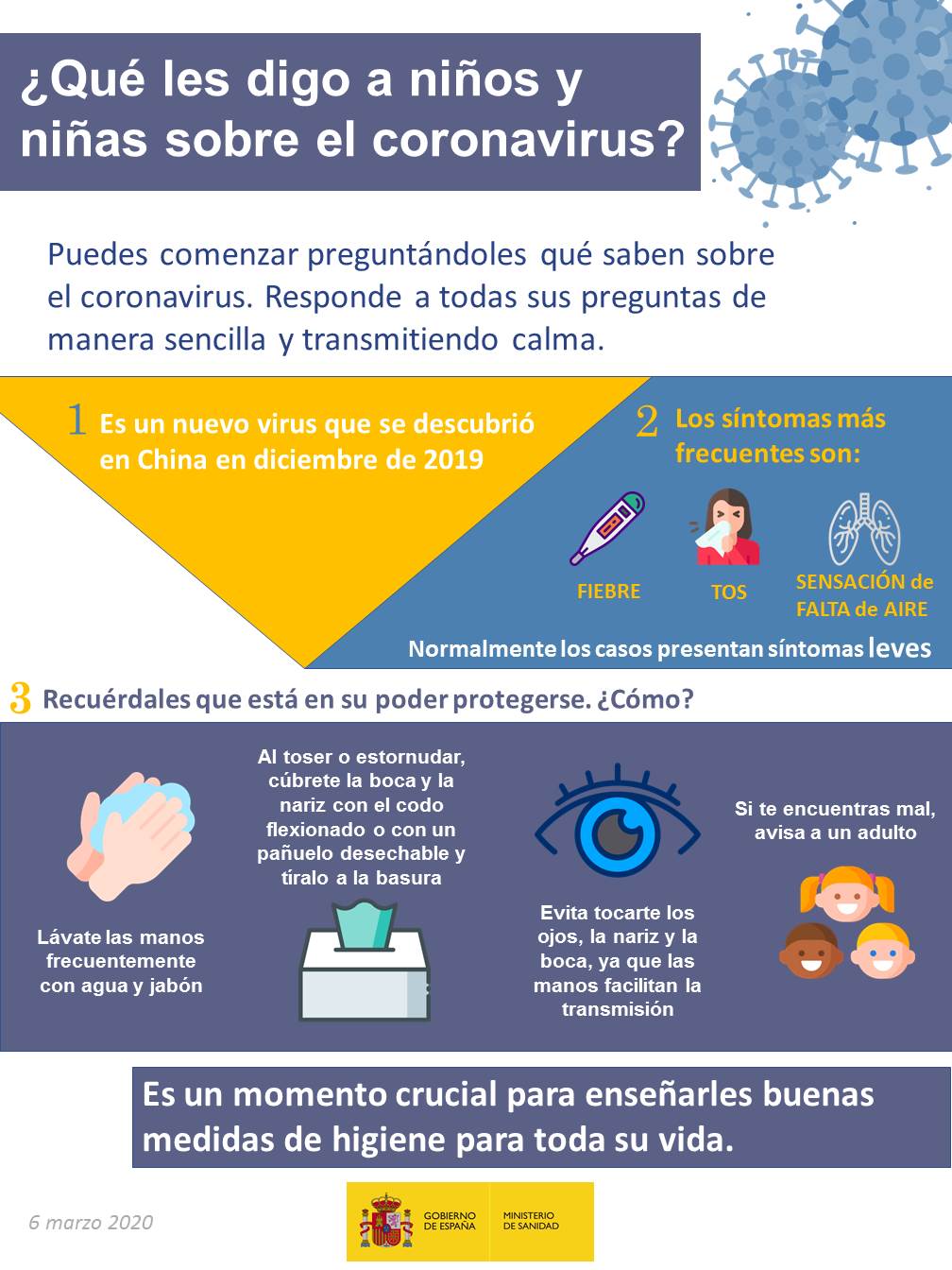 Actividad de reflexión:Escribe que has aprendido en casa de esta cuarentenaLuego lee en voz altaAutoevaluación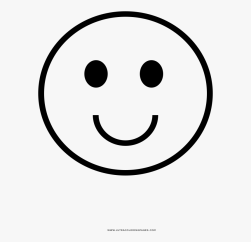 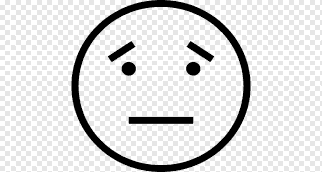 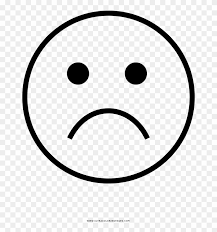 ¡Lee con mucha atención!IndicadoresLo logré (color verde)Necesite ayuda, pero lo logré (color amarillo)No lo logré(color rojo)Respondí de forma escrita cada una de las preguntas 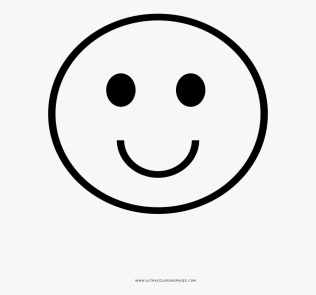 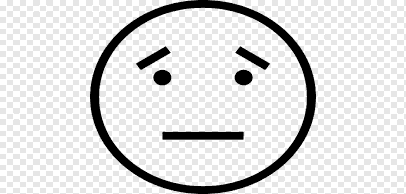 Leí el afiche en voz alta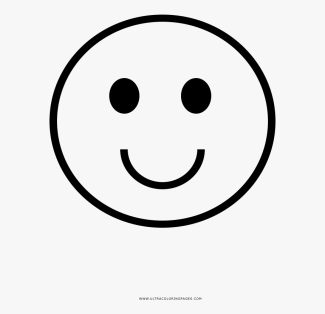 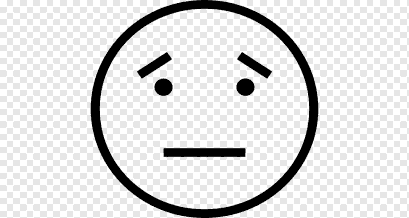 Comenté con un adulto sobre que entendí del afiche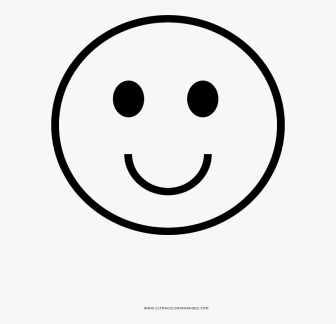 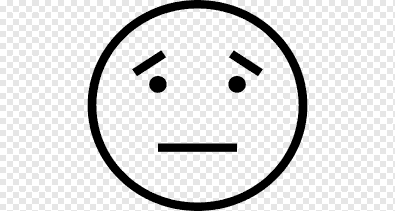 Escribí una breve reflexión sobre lo que he aprendido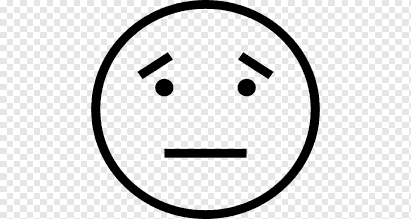 Leí en voz alta mi reflexión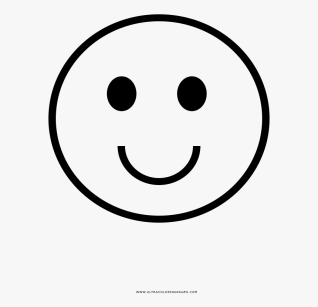 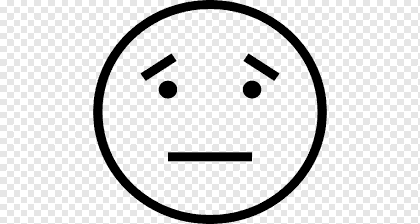 